VistA Scheduling Enhancements (VSE)Version Description Document (VDD)GUI Release 1.6 and Patches SD*5.3*686 and SD*5.3*690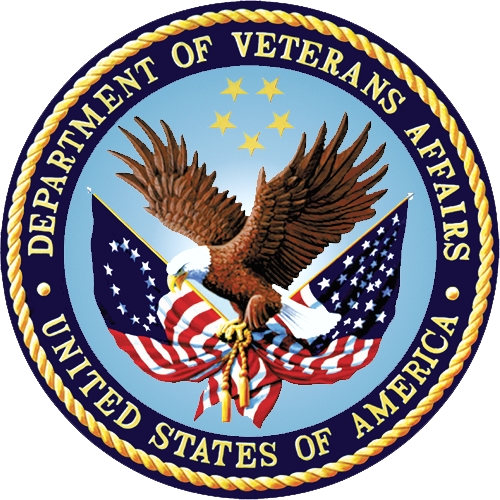 October 2019Version 1.6Department of Veterans Affairs (VA)Office of Information and Technology (OIT)Revision HistoryDeliverable (Product) Version HistoryCLIN Satisfaction StatementThis document is submitted in satisfaction of CLIN 8001AH.Artifact RationaleVA requires the Version Description Document (VDD) to identify, maintain, enhance, and recreate the product (IT asset) throughout its lifecycle. The VDD reinforces strong risk management practices and helps protect VA from loss of the product (IT asset), which is especially important with a regular rotation of personnel and contractors. The VDD is a mandated document that will be verified prior to Release.The VDD is the authoritative inventory and roadmap of all Configuration Items (CIs) that make up the deployable product/system. CIs include source code files, builds/packaging, tools, baselines, locations, and associated product files. The VDD is a CI maintained under change control in the TRM-approved configuration management system, which is part of the VA Federated Configuration Management Database (CMDB).Project Managers (PMs) and Configuration Managers use the VDD as a tool for managing CIs and baselines associated with the deployable product. It is the responsibility of the Project Manager (PM) to ensure the processes are followed within the product build process (ProPath, Product Build: BLD-1 Develop Product Component). The expectation is for the VDD to be controlled as a source file with one VDD per Product. There may be multiple versions managed within the SCM repository, all following the baseline process. Information Technology (IT) Configuration Managers (CMs), or IT Architect/Development Leads, ensure the creation and modification of the Product’s VDD is integrated with any parallel activities performed on said product. The CM creates/updates the VDD each time the deliverable (file set) leaves the development environment, for testing or deployment. The VDD is the representation and result of the Software Configuration Management Procedures being followed. The Product’s procedures, along with work instructions, are to be created and maintained by the IT CMs, or IT Architect/Development Leads. For product procedure information, refer to the Software Configuration Management Procedures template (ProPath, Project Planning: PRP 3.7). The PM is responsible for ensuring the CM maintains versions of the VDD and deliverables (files) in the TRM-approved configuration management system.Table of Contents1.	General Configuration Management (CM) Information	12.	CM Tools	13.	Configuration Management of Documents	13.1.	Rational Team Concert (RTC) Documents	13.2.	Baseline and Component	13.3.	Build Information	23.4.	Build Label or Number	24.	Build and Packaging	24.1.	Build Logs	24.2.	Build System/Process Information	25.	Change Tracking	25.1.	RTC Repository	35.2.	Changes Since Last VDD	36.	Release (Deployment) Information	4General Configuration Management (CM) InformationThe product name, Configuration Manager, VDD package name, and the project delivery team information is seen below.CM ToolsThe CM tool(s) location(s), onsite/offsite, access Point of Contact (POC), and access requirements are presented below.Configuration Management of DocumentsRational Team Concert (RTC) DocumentsThe RTC location of documentation for the release.Baseline and ComponentWhere the set of documents are identified as baselined, grouped, and managed.Build InformationThe general build information that results from the build process.Build Label or NumberThe identifier for the derived object or package produced for deployment and/or installation.Build and PackagingBuild LogsVSE VA VistA Scheduling GUI_P Build Document.Build System/Process InformationVistA patches are coded and uploaded to FORUM.Change TrackingInformation regarding change tracking.RTC RepositoryInformation about the RTC repository.Changes Since Last VDDChanges since the last published VDD are detailed below.Release (Deployment) InformationThe release identification, POC information, and release package information.DateVersionDescriptionAuthor10/17/20191.6Received VA PM approvalAbleVets10/15/20191.6Updates for VSE GUI Release 1.6; Submitted for PM approvalAbleVets03/21/20191.5Added defects found in SQA/UAT testing of patch 722AbleVets02/13/20191.4Added defects merged from SD*5*720AbleVets01/10/20191.3Updated patch version numberAbleVets11/30/20181.2Added additional items to the resolved defect listAbleVets09/06/20181.1Upgrade per new templateAbleVets04/04/20181.0Initial BaselineAbleVetsDateRelease/ RevisionDescriptionProject NameVA Department10/15/20191.6Defect fixes for VS GUIVSEVHADeliverable (Product Name)Configuration ManagerVDD Package NameProject Name/ Delivery TeamVSE VistA SchedulingREDACTEDSD*5.3*686, SD*5.3*690VSE/AbleVetsVSE GUIREDACTEDVA VistA Scheduling GUI 1.6VSE/AbleVetsCM ToolsRational Change and Configuration Management (CCM)CM Tool LocationREDACTEDTool Onsite/ OffsiteOnsiteCM Tool Access POCVA Rational Tools TeamAccess Information (Forms or other access requirements)REDACTEDRTC InformationExplanationRTC URLREDACTEDRTC Project AreaSchedulingRTC Team AreaVistA Scheduling Enhancements (VSE)RTC StreamScheduling DocumentationBaseline ID37:Scheduling VS GUI 1.6ComponentsScheduling – VistA Scheduling GUIDirectory PathSource Control > Streams > Scheduling DocumentationNameDescriptionScheduling_DocumentationVSE DocumentationScheduling_GUI77: Scheduling_VSE_1.6.0VistA PatchesFORUM SD*5.3*686 and SD*5.3*690NameDescriptionBuild OutputStreams > VSE Installers > Scheduling_Releases > VistASchedulingGUIInstaller-1.6.0.r19-P.msiBuild Output DirectoryFORUM SD*5.3*686 and SD*5.3*690Target Deployment LocationREDACTEDNameDescriptionVA VistA Scheduling SD*5.3*686VistA Patch SD*5.3*686VA VistA Scheduling SD*5.3*690VistA Informational Patch SD*5.3*690VA VSE GUI_P 1.6.0GUI version 1.6.0Change Tracking ToolRational CCMChange Tracking Tool LocationHines Data CenterTool Onsite/OffsiteOnsiteChange Tracking Tool Access/POCVA Rational Tools TeamAccess Information (Forms or other access requirements)REDACTEDRTC URLREDACTEDRTC Project AreaSchedulingRTC Team AreaScheduling (CM)Work Item IDGUI or PatchSummary682399GUISupport relative dates and times in date/time fields682418SD*5.3*686R17856900FY18 - Stop updating consult if its status is COMPLETE682545SD*5.3*686R17415367FY18 - Correct locking in RM Grid682084SD*5.3*686R17039175FY18 - Change clinic lookup fields to use preloaded data682444SD*5.3*686R18477670FY18 - Fix freeze when selecting an IFC in the RM Grid682527GUIR18477670FY18 - Update remote consult when IFC is scheduled682345GUII15783947FY17 - Fix current user populated in originating agent after request creation682183GUIR17265609FY18 - Fix MRTCs counting as overbooks708608GUIIOC A11: Fix Canceling MRTC from Pending Appointments820465GUIFailing Test Case "Consult status after No Show" when executing Test Execution Record "Cancel appointment should not update status of consult if the consult is completed"682385GUIAdditional actions on Pending Appointments context menu855288GUICancel Comments not saving to Consult715498GUIDemo Feedback - Show Times in Pending Appointments as 24h Time708646GUIIOC Ad-Hoc: Clear Phone Number when Clear Clicked810053GUINew Appointment screen AM causing error message.682150GUINo CA Ticket - Add Expand Entry to Slot Viewer context menu823105GUIMismatch in timeslot display between expanded entry and GUI860055GUIVSE comments not appearing in CPRS789018GUIFailing Test Case "Military Time, Pending Appointments Expanded Entry and Check In D/T"815635GUIFailing Test Case “VistA Dates T-4D” 883367SD*5.3*686MRTC requests were always being treated as overbooks_From Multiple Appointment Dialog882100SD*5.3*686SDEC07 Error: This RTC request has been closed 873867SD*5.3*686Ghost Appointments_Walk-In682003SD*5.3*686SDEC RPC option Allowing Audit reporting to work 957902SD*5.3*686New Appointment is Inappropriately Pulling in a Previous Check-in from an Old Cancelled Appointment951577SD*5.3*686Expanded Entry Not Updating Comments for Cancelled AppointmentRelease IdentificationRelease Package POC NameRelease Package POC E-mailVS GUI 1.6.0REDACTEDREDACTEDRelease Package (Component) Identified1. VistA Scheduling GUI Application v1.6 R192. Patch SD*5.3*6863. Informational Patch SD*5.3*690Release Package DescriptionVS GUI Application v1.6 with supporting patch(es)Release Package Delivery MethodVS GUI: SCCM Push Patch SD*5.3*686: KIDS InstallRelease Package Location IdentifiedVS GUI: SCCM Patch SD*5.3*686